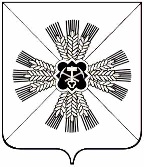 РОССИЙСКАЯ ФЕДЕРАЦИЯ КЕМЕРОВСКАЯ ОБЛАСТЬПРОМЫШЛЕННОВСКИЙ МУНИЦИПАЛЬНЫЙ РАЙОНТИТОВСКОЕ СЕЛЬСКОЕ ПОСЕЛЕНИЕСОВЕТ НАРОДНЫХ ДЕПУТАТОВ ТИТОВСКОГО СЕЛЬСКОГО ПОСЕЛЕНИЯ 3-ий созыв , 26 –е заседаниеР Е Ш Е Н И Еот 27.10.2017 №71/1 с.ТитовоО внесении изменений в решение Совета народных депутатов Титовского сельского поселения от 27.04.2012 №48 «Об утверждении Правил благоустройства Титовского сельского поселения»  (в редакции от 05.02.2014 №99, от 24.12.2015 №17, от 09.12.2016 №38) В соответствии с частью 4 статьи 7 Федерального закона от 06.10.2003 №131-ФЗ  «Об общих принципах организации местного самоуправления в Российской Федерации» и в целях приведения в соответствие с действующим законодательством  Совет народных депутатов Титовского сельского поселения решил:1.  Внести изменения в решение Совета народных депутатов  Титовского сельского поселения от 27.04.2012 №48 «Об утверждении Правил благоустройства Титовского сельского поселения» (в редакции от 05.02.2014 №99, от 24.12.2015 №17, от 09.12.2016 №38) (далее – Решение):1.1. Пункт 1.3. статьи 1 Решения изложить в новой редакции:«1.3. На территории сельского поселения физическим лицам, должностным лицам, индивидуальным предпринимателям и юридическим лицам, независимо от их организационно-правовых форм, рекомендуется обеспечить своевременную и качественную очистку и уборку, озеленение и благоустройство принадлежащих им на праве собственности или в ином вещном праве земельных участков и прилегающих территорий в соответствии с действующим законодательством, настоящими Правилами.».1.2. Пункт 1.4. статьи 1 Решения изложить в новой редакции:«1.4. Собственники зданий (помещений в них) и сооружений несут ответственность за содержание предоставленных для размещения данных объектов земельных участков и осуществляют благоустройство территорий самостоятельно или через уполномоченных ими лиц в порядке, установленном настоящими Правилами».2. Настоящее решение вступает в силу со дня подписания и подлежит обнародованию на информационном стенде администрации Титовского сельского поселения и размещению в информационно-телекоммуникационной сети «Интернет»  на официальном сайте администрации Промышленновского муниципального района  на странице Титовского сельского поселения.3. Контроль за исполнением настоящего решения возложить на комиссию по жизнеобеспечению (А.Л.Торгунаков).                Председатель    Совета народных депутатовТитовского сельского поселения                                                        В.Д.Черкашин                     ГлаваТитовского сельского поселения                                                        В.Д.Черкашин